Белорусский государственный экономический университет, Институт социально-гуманитарного образованиякафедра философии15 декабря 2020 г.проводит Международную научно-практическую конференцию«ФИЛОСОФИЯ И ЭКОНОМИКА В ЭПОХУ ЦИФРОВОЙ ТРАНСФОРМАЦИИ»Мероприятие приурочено к 60-летию кафедры философии Белорусского государственного экономического университета и Всемирному дню философии, который ежегодно отмечается по инициативе ЮНЕСКО. Проблемное поле конференции философия о бизнесе и для бизнеса. человек в системе современных экономических отношений.информационное, постиндустриальное, цифровое общество как предмет осмысления философов и экономистов.«будущее уже началось»: философская футурология об основных трендах социально-экономической динамики.духовный мир личности и культура в условиях цифровизации.информационно-коммуникационные технологии, гуманитарные вызовы и обеспечение общественной безопасности. социальная эпистемология, психология, этика, теория коммуникации о тенденциях в развитии новых цифровых медиа.мировоззренческие и методологические аспекты гуманитарной экспертизы инновационных проектов и человекомерных технологий.гуманитарные науки о содержании и перспективах современного экономического образования.Условия участия в конференции:Для участия в конференции необходимо В СРОК ДО 30 ОКТЯБРЯ 2020 г. прислать заявку и тезисы доклада в форме электронного письма на адрес kfil@bseu.by. В теме электронного письма указать «ФИЛОСОФИЯ И ЭКОНОМИКА». Посылая печатный материал, автор соглашается с тем, что он может быть опубликован один или более раз в печатных изданиях и на веб-сайте БГЭУ, а также что оргкомитет конференции может по своему усмотрению внести в текст редакторские правки или сокращения без искажения авторской позиции и логики аргументации. Форма участия – заочная.Стоимость- бесплатная.Оргкомитет не принимает к рассмотрению заявки и тезисы:• содержащие неполные сведения об авторах, а также без текста тезисов; • не имеющие научности, т.е. не отвечающие критериям логики, доказательности, стилистики, предъявляемым к тексту, публикуемому в научном издании (не принимаются тексты публицистического характера, полемические материалы без научного аппарата); • не соответствующие требованиям ГОСТ по оформлению печатной работы, а также существенно превышающие заданный объем; • не соответствующие тематике конференции; • нуждающиеся в корректуре (содержащие многочисленные опечатки и ошибки). Участникам, чьи заявки прошли отбор, будет выслано официальное приглашение. Публикация по итогам конференции:По итогам конференции будет подготовлено ЭЛЕКТРОННОЕ ИЗДАНИЕ, которое будет доступно на интернет-сайте университета.Справки по тел. +375 17 209-88-49 (рабочие дни 9.00-17.30; обед 13.00- 14.00) или электронной почте kfil@bseu.byПРАВИЛА ОФОРМЛЕНИЯ ТЕЗИСОВ
ПРАВИЛА ПРЕДСТАВЛЕНИЯ ТЕЗИСОВ НА МЕЖДУНАРОДНУЮ НАУЧНО - ПРАКТИЧЕСКУЮ КОНФЕРЕНЦИЮ «ФИЛОСОФИЯ И ЭКОНОМИКА В ЭПОХУ ЦИФРОВОЙ ТРАНСФОРМАЦИИ»Параметры страницы. Формат А4, поля 2 см со всех сторон.Параметры шрифта. Times New Roman, 14 pt. Заголовок: полужирный, все буквы  заглавные. Авторы: курсив, все прописные. Текст тезисов: обычный.Параметры абзаца. Заголовок: выравнивание по центру. Авторы: выравнивание по правому краю. Текст тезисов: выравнивание по ширине, отступ первой строки 0,6 см. Межстрочный интервал – одинарный.Объем тезисов. Объём тезисов не более 14 500 печатных знаков, включая пробелы (до 5 стр).Оформление ссылок. Список источников приводится в конце текста. Ссылки на источник указываются в тексте в квадратных скобках: номер источника и номер страницы (например, [10, с. 795]); нумерация в порядке цитирования. ОБРАЗЕЦ ОФОРМЛЕНИЯ ТЕЗИСОВА.А.Иванов, ассистентivanov@gmail.comБГЭУ (Минск)ТЕНДЕНЦИИ РАЗВИТИЯ СОВРЕМЕННОЙ ФИЛОСОФИИСовременные социальные и глобальные проблемы, в том числе демографические сдвиги, старение населения, нехватка ресурсов, изменения климата, эпидемиологическая ситуация в мире определили задачи поиска новых источников экономического роста для перехода к более сильному и устойчивому росту после финансового кризиса.                                                       ЗаявкаНа участие  в международной научно-практической конференции«ФИЛОСОФИЯ И ЭКОНОМИКА В ЭПОХУ ЦИФРОВОЙ ТРАНСФОРМАЦИИ»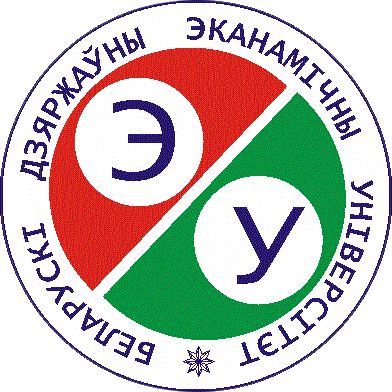 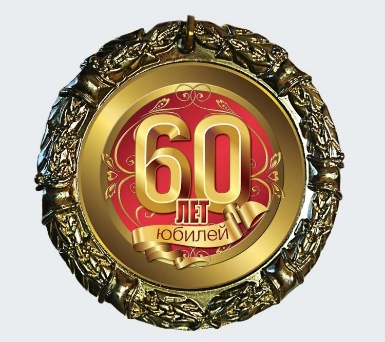 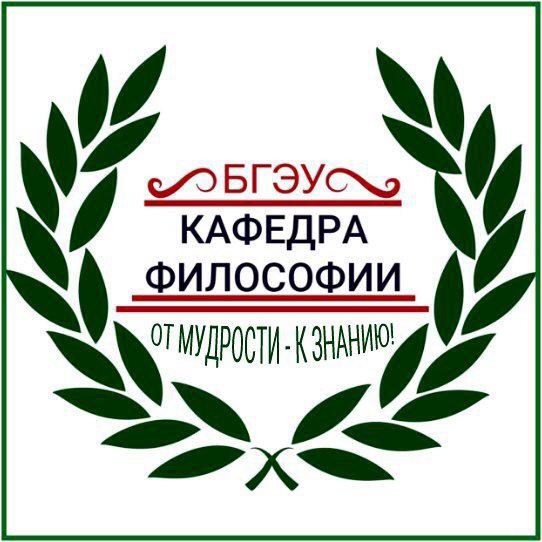 Ф.И.О.ДолжностьУченая степень, ученое звание Организация/УВОТел. (служебный, домашний)e-mail Название тезисов 